Enpunktsperspektiv och Centralperspektiv.Centralperspektiv eller enpunktsperspektiv är en teknik inom konsten för att antyda avstånd i målningar och teckningar. Denna form av perspektiv uppfanns och utvecklad av Filippo Brunelleschi i 1400-talets Italien.
​Mål och syfteMål och syfte med uppgiften är att du lära dig och arbeta med perspektiv för att skapa djup i en bild. 

Dit kommer vi via genomgångar kring perspektivets uppbyggnad, eget experimenterande samt ett större projekt.
​​Dessa mål från Skolverkets centrala innehåll för bildämnet kommer vi att jobba med under detta arbetsområde.Teckning, måleri, tryck och tredimensionellt arbete.Olika element som bygger upp och skapar rumslighet i bilder, till exempel linjer och färg och hur dessa kan användas i bildskapande arbete.Verktyg för teckning, tredimensionellt arbete och hur dessa benämns.Plana material och hur dessa kan användas i olika bildarbeten.Ord och begrepp för att kunna läsa, skriva och samtala om bilders utformning och budskap.
​Titta på Youtube länkarna nedanEnpunktperspektivhttps://www.youtube.com/watch?v=b2E54omI6Yc&t=9s (Enpunktsperspektiv (Skissa & Teckna)https://www.youtube.com/watch?v=kLqL9EP_4c8 (Centralperspektiv ute 1 (Skissa & Teckna)Tvåpunktperspektivhttps://www.youtube.com/watch?v=30MALs1KWo0  (TvåpunktsPerspektiv 1 (Skissa & Teckna)https://www.youtube.com/watch?v=kd5VuamaSy4  (TvåpunktsPerspektiv 2 (Skissa & Teckna)UppgiftenEfter du tittat på ovanstående länkar ska du nu teckna upp ett eget arbete i centralperspektiv. Du får själv bestämma vad som ska finnas med i din teckning.

Förklara sedan i textform;
-Förklara dessa ord: Horisont, blickpunkt/gränspunkt, lodrät linje, vågrät linje, fågelperspektiv, grodperspektiv. (Berätta om dem som om det vore för någon som aldrig hört talas om dem tidigare)
-Vilka problem har du stött på under arbetsområdet? och hur löste du dem?

Sedan mailar du in detta till mig på amanda.andersson@edu.hallsberg.se.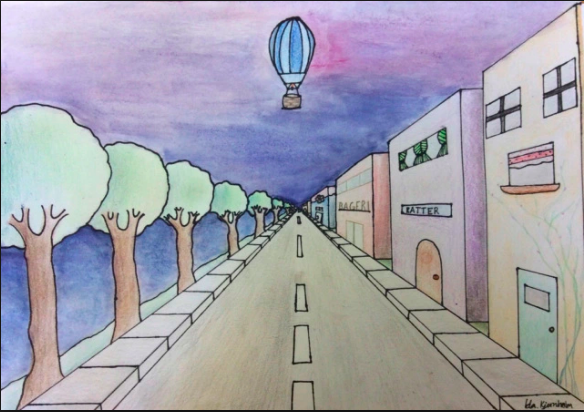 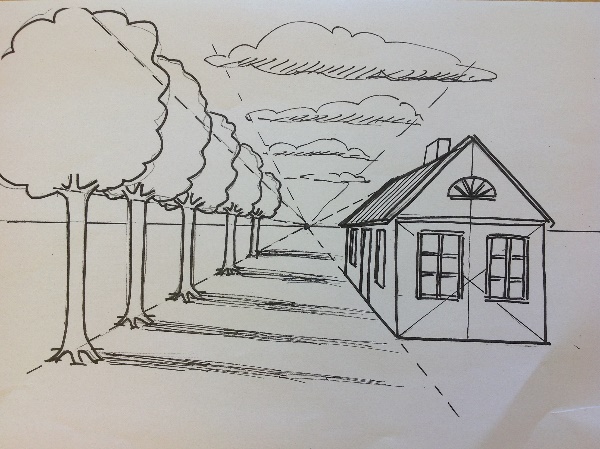 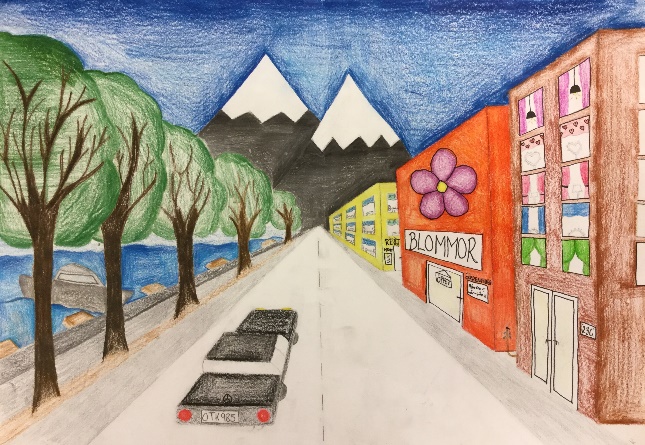 